 Bike Committee Minutes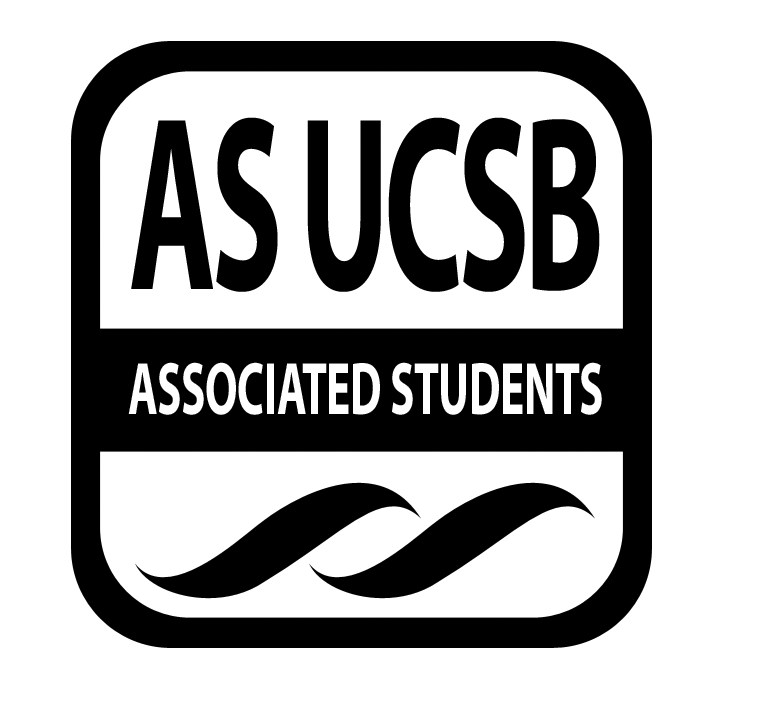 Associated Students Tuesday, January 14th, Nati Conference RoomCALL TO ORDER at  1:06 pm by Jacky Tang, minutes recorded by Jacky TangATTENDANCEMOTION/SECOND: Jacky/JasonMotion language: Motion to approve attendanceACTION: ConsentAdditional approval required: PUBLIC FORUMCOMMITTEE BUSINESSApproval of MinutesMOTION/SECOND: Jacky/JasonMotion language: Motion to approve last week’s minutesACTION: Additional approval required:Approval of AgendaMOTION/SECOND: Jacky/JasonMotion language: Motion to approve agendaACTION: Consent Additional approval required: INDIVIDUAL REPORTSChairN/AVice ChairN/AAdministrative CoordinatorN/AProject CoordinatorN/AOutreach CoordinatorN/AAdvisorNew and permanent bikeshop is progressing; approved through round 1 and round 2; now interviewing architects to design new building; location has not been determined, will be discuseed as part of circulation studyHOPR is pulling out of UCSB; city of SB chose a different bike share, so HOPR has decided to pull out by spring breakNeed to work on Budget proposal for next year7. Senate LiaisonHonoraria is reopenedDISCUSSIONWinter Quarter Meeting times + IntroductionsWarm welcome to Joy Sanap, Bike comm’s new Outreach coordinatorFurther discuss meeting times to set permanent time for the quarter1 -2 PM Works for everyone; Austin might come once every other week; Perrin once a month or soPotentially look at half hours; will talk to Sev againBike Path repair projects update (Perrin)Lot 11 and SRB/theater dance pothole have been completed over break (pictures in email)Root damage near Bren; might get a quote on necessary budgetSAASB loop widening; widen the turn that goes into the driveway of parking lotBike path behind pool will probably be replacedBus loop area will probably be widenedArea in front of Anacapa potential spot for correctionOcean road housing project is being done, so bike path next to lot 22 cannot be currently fixed HSSB bike rack removal - potential status update following Eucalyptus roots removal New classroom building site will be prepared sometime in June after graduation; still working on a strategy for where to move bike racks; construction will start in the following FallPotential ridearound with Gary to reassessGiant root behind Chem - fire suppression upgrade is happening; will be fixed at the same time3.    CSO UpdatesLast quarter’s issues with truck; wasn’t able to impound for 7/10 weeks.Not charging AS Bikes for abatement costs last quarterThe truck IS BACK this quarter; approx 10-20 impounds per shift, 3 shifts per dayHave got a large majority of the bikes missed from, but will continueOther grinder broke; only have one grinder right now, so progress is slower Impound does not start on week 1, but this week we have impounded 3 bikes4.    Master Circulation Plan CommitteeDiscuss appointment of representatives for circulation committee, where vehicle, bike path, and pedestrian routes will be discussedAustin has been officially appointed to the position of Associated Students representative for the MCP committeeJason as the AS Bike comm MCP committee representative 5.   Resolution for reroute Portion of the bike path will be removed in preparation for the new student classroom building, and rerouted Concerns over bike and vehicle traffic in rerouted area; unsafe as a permanent solution for studentsHave decided to make landscaping rather than an extension of the bike path Want to stress the bike paths as part of UCSB identity; bikes above all, so we should follow the infrastructure design that prioritizes the safety of bikers.What help needed: Jason for timeline of the discussion, resolution will be sent to Senate to address the issue6..    Projects for this quarterPreviously discussed implementing a turn lane for the bike path near the Bus Loop at North Hall as a potential big projectDiscuss plans for this quarter.PROJECT UPDATESNEW BUSINESS1.   2 New grinders for CSOs ($200)MOTION/SECOND: Jacky/JasonMotion language: I motion to approve $200 to fund 2 new grinders for CSO Bike abatementACTION: ConsentAdditional approval required: 2.   Appointing Jason as Master Circulation Plan Committee representativeMOTION/SECOND: Jacky/AustinMotion language: I motion to appoint Jason as Master Circulation Plan Committee representative for AS Bike CommitteeACTION: ConsentAdditional approval required: MOTION/SECOND: Motion language: ACTION: Additional approval required:       ADJOURNMENT AT 2:00  PM NameNote:NameNote:Jacky TangChairPresentJoy SanapOutreach CoordinatorPresentSev LukeVice ChairAbsent(Excused)Jason McDanielProject CoordinatorPresent(vacant)Administrative CoordinatorN/ASarah SiedschlagAdvisorPresent Austin ForemanSenate Liaison Present 